ДЕПАРТАМЕНТ ОБРАЗОВАНИЯАДМИНИСТРАЦИИ ГОРОДА НОЯБРЬСКАМУНИЦИПАЛЬНОЕ БЮДЖЕТНОЕ ДОШКОЛЬНОЕ ОБРАЗОВАТЕЛЬНОЕ УЧРЕЖДЕНИЕ «УЛЫБКА»МУНИЦИПАЛЬНОГО ОБРАЗОВАНИЯ ГОРОД НОЯБРЬСК629803,   ЯНАО,   город  Ноябрьск,   улица Высоцкого   д.30-в;   т.:34-53-86, E-mail: Ulibka_0@mail.ruОКПО 471983340, ОГРН 1028900708440, ИНН/КПП 8905023859 / 890501001Подготовил: инструктор пофизическому развитиюЕгорова Елена Сергеевна2018 год1.Цель:  профилактика плоскостопия, как средство укрепления опорно-двигательного аппарата детей старшего дошкольного возраста.2.Задачи:Образовательные :-продолжать обучать ходьбе на степе с дополнительным заданием для рук;-упражнять в ходьбе на наружном своде стопы;-закреплять умение ходить по гимнастической палке, шнуру, обручу;-совершенствовать ходьбу по ребристой доске.Развивающие :-развивать  основные функции стоп, двигательные навыки и физические качества; дыхательную систему и координацию движений.Воспитательные: -воспитывать выдержку, уверенность в себе, настойчивость в достижении положительных результатов.3.Методы и приемы:-объяснительно-репродуктивный, репродуктивный;-наглядный, вербальный;-голосовая и эмоциональная модуляция;-художественное слово;-использование аудиозаписи.4.Оборудование:степ-платформы, ребристая доска, шнур, обруч, коврики по количеству детей, балансиры, массажные мячи, магнитофон.Организационный момент:Инструктор:Ребята, мы сегодня отправляемся в поход (поворот направо, ходьба в колонне)Много нас открытий ждет.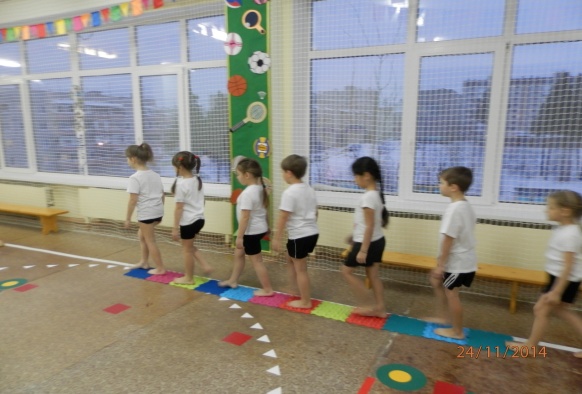 Дружно ножки разминаем    (ходьба на внешней стороне стопы)По ребристой дорожке шагаем (ходьба по ребристой дорожке)Что же ждет нас в пути?Глубокое озеро впереди.Мы его кругом обойдем,В воду мы не попадем  (ходьба по обручу)  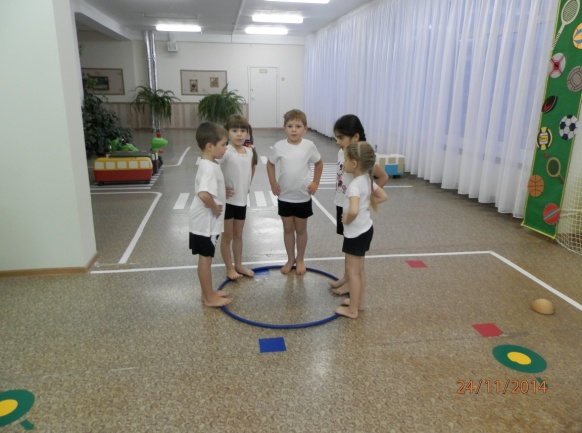 Пробираемся вперед  (ходьба по «кочкам»)    Может нас там кто-то ждет?Через пропасть мы пройдем,В пропасть мы не упадем (ходьба по шнуру) 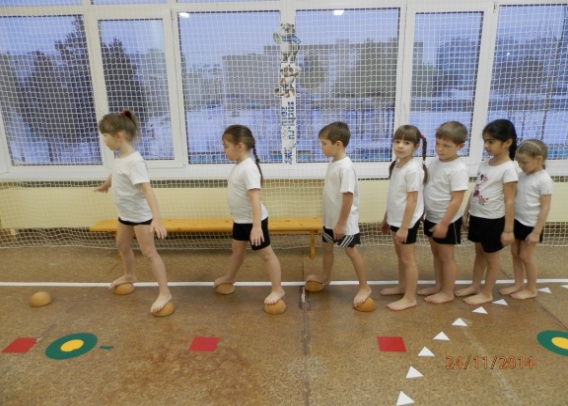 Быстро, быстро побежали, (бег на носках по кругу) Остановимся , устали.На поляну мы попали (дети встают на гимнастические коврики)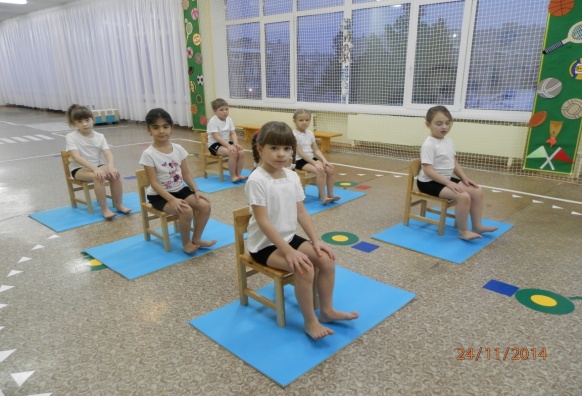 И кого там увидали?ОРУ на гимнастических ковриках:И. п. – стоя. Ходьба на месте, высоко поднимая бедро с «подошвенным сгибанием стопы» (15 с).      Важно цапля прошагала, Ноги высоко держала.2. И. п. - сесть «по-турецки» (ноги крест-накрест, наружные края стоп опираются о пол). Встать, придерживаясь за опору или взрослого (дети старшего возраста могут сделать это самостоятельно). Скрещенные ноги должны быть прямыми. Стоять надо на наружных краях стоп.3. И. п. - сидя, скрестив ноги. Перейти в положение - стоя при поддержке за руки или палку. Стать прямо, ноги скрестить, руки опустить. Вернуться в и. п. (6-8 раз).А павлин, увидев нас, Поднял шею восемь раз.4. Ходьба по следовой дорожке с нарисованными на ней следами (0,5-1 мин).Здесь лисичка пробегала, И следы хвостом сметала.5. И. п. - упор сидя. Активное сгибание и разгибание стоп (10-12 раз).Жучок на пне сидит И ногами шевелит.6. И. п. - лёжа на животе. Повороты голени внутрь и наружу (0,5-1 мин.).Под кустом кузнечик спал, Ноги вывернув держал.7. И. п. - сидя, упор сзади. Катание подошвами круглого предмета (1-2 мин).Белки весело играли, Шишки зайчикам бросали.8. Прыжки на месте и с небольшим продвижением вперёд - бесшумно, на носках (0,5-1 мин).Испугался воробей И запрыгал от зверей.Инструктор:Чтобы сильным стать и смелымИ вершины покорять,Учиться будем мы на степах Упражнения выполнять.Степ-аэробика.1-шаг на степ правой ногой, хлопок в ладоши, 2- шаг левой ногой, хлопок в ладоши, 3-шаг со степа назад правой ногой, 4-шаг со степа назад левой ногой (8-10 раз).    1-шаг на степ правой ногой, правую руку согнуть в локте, 2-шаг на степ левой      ногой, левую руку согнуть в локте, 3-шаг со степа назад правой ногой, 4-шаг со степа назад левой ногой (8-10 раз).1-стоя правым боком к степу, шаг на степ, правую руку в сторону, 2-шаг левой ногой, левую руку в сторону, 3-шаг со степа в другую сторону правой ногой, 4-шаг со степа левой ногой (8-10 раз).Повторить все три упражнения под музыку (Барбарики «Что такое доброта» минус)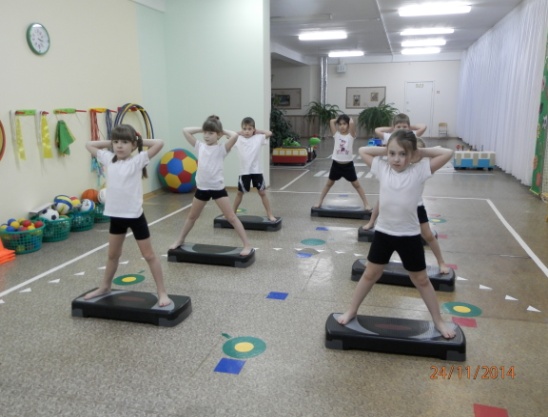 Инструктор:На полянке нашейВолшебной и чудесной,Упражнения делатьБыло интересно.А сейчас мы поиграем,Весело и дружно,Перепрыгнуть резвыйНам мешочек нужно.Подвижная игра «Резвый мешочек».Играющие становятся в круг. Водящий стоит посередине. Он вращает верёвку с мешочком, наполненным песком. Дети следят за мешочком и при его приближении стараются перепрыгнуть через верёвку. Ребенок, который не перепрыгнул, выбывает из игры.Инструктор:Нам весело было сегодня Пора возвращаться домой.Вставайте, ребята в колоннуШагайте  по тропинке за мной (ходьба по узкой дорожке)Вдох и выдох- мы пришлиЧто в походе мы нашли?Здоровье, радость и весельеА так же хорошее настроение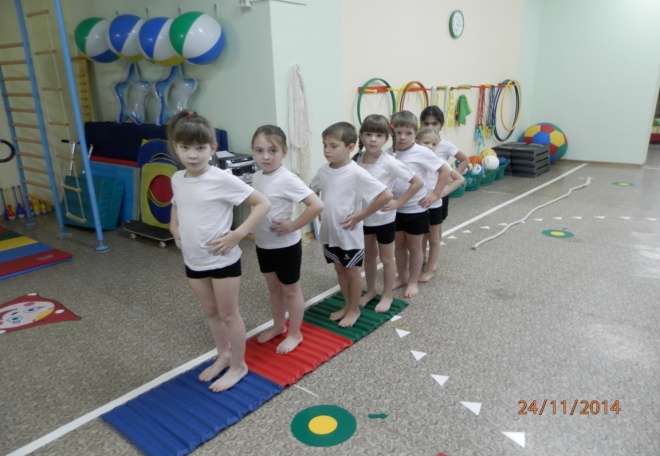 Рефлексия Ребята, кому понравилось путешествовать, похлопайте в ладоши.